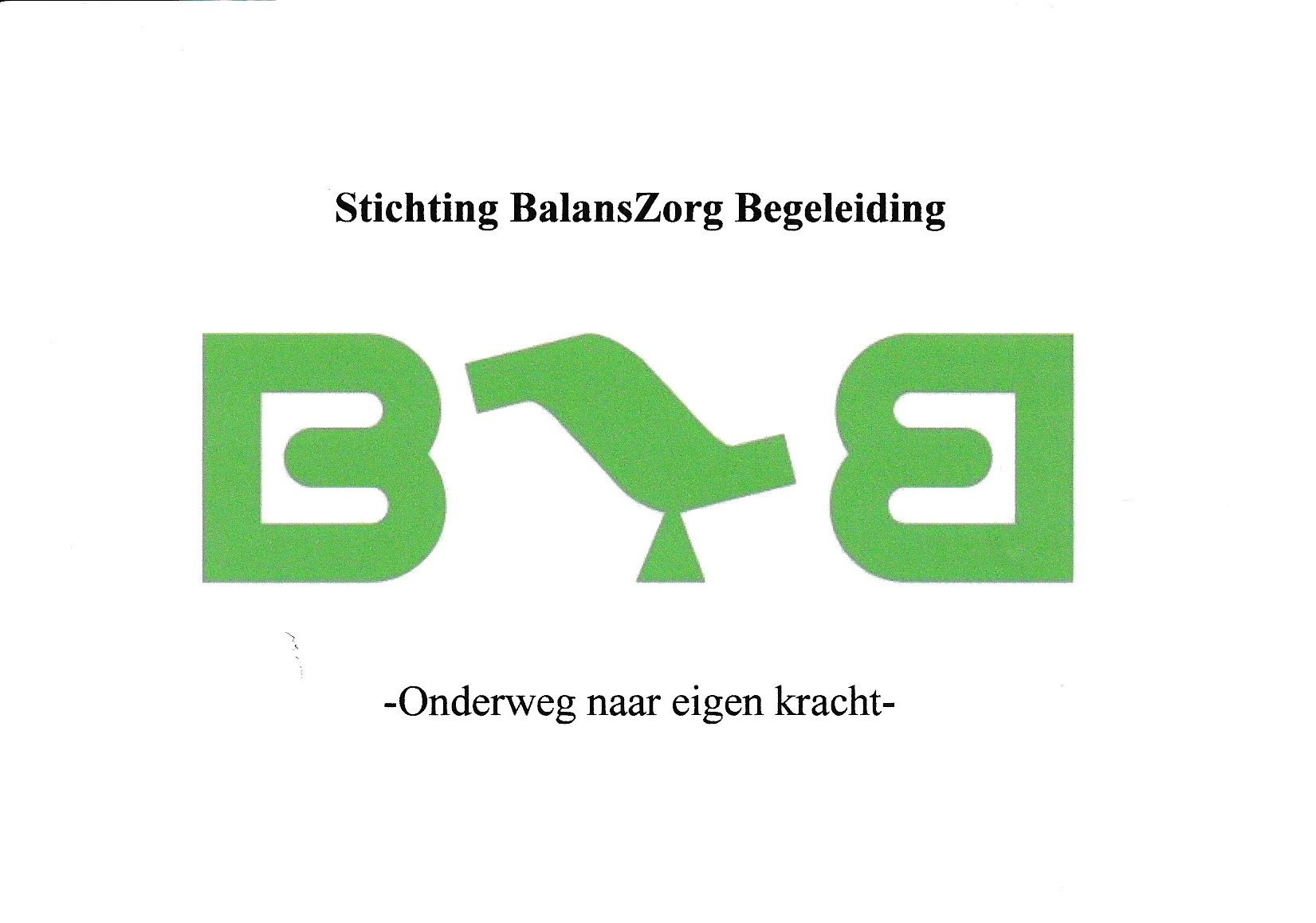 ONZE HUISREGELSVolg altijd de aanwijzingen van het personeel opHoud je aan de officiële begin- en eindtijdenGeen wapens of drugs toegestaanGeen ongewenste intimiteitenGeen agressie of racismeGeen hinderlijk gedragHoud de ruimte en omgeving netjesBeperk mobiel gebruik zoveel mogelijk tot de pauzesAls u onze huisregels overtreedt, kan je de toegang tot onze locatie(s) worden ontzegd en wordt je maatschappelijk werker op de hoogte gesteld. In zeer ernstige gevallen kan dit zelfs leiden tot beëindiging van onze hulpverlening.
Stichting BalansZorg Begeleiding-agb-code 98103252-Correspondentieadres: De Ruijterstraat 20, 2315 LL Leidenkantoor/bezoekadres: Middelstegracht 89b/87n, 2312 TT LeidenMail: hbaart@balanszorgbegeleiding.nl
Website: www.balanszorgbegeleiding.nlAlg.nr. : 071-532772 of mobiel: 06-36314796KvK nummer: 66340918
Rekeningnummer: NL11INGB0007357854